Scheda di sintesi sulla rilevazione dell’OIV del comune di NuleData di svolgimento della rilevazione20/04/2017Estensione della rilevazione (nel caso di amministrazioni con uffici periferici e articolazioni organizzative autonome)Non vi sono né uffici periferici né articolazioni organizzative autonomeProcedure e modalità seguite per la rilevazione Verifica sul sito istituzionale, anche attraverso l’utilizzo di supporti informaticiAspetti critici riscontrati nel corso della rilevazioneCondizione di complessivo rispetto dei vincoli dettati dal legislatoreEventuale documentazione da allegareDott. Arturo Bianco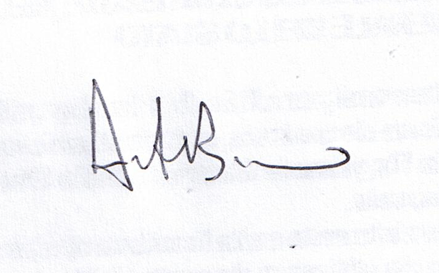 Data 20/04/2017